Önemli Not: Bu form bilgi amaçlı oluşturulmuştur. KDV Muafiyeti Talebi ArgePortal Sisteminden gerçekleştirilebilir.PROJE REVİZYON FORMUPROJE REVİZYON FORMUPROJE REVİZYON FORMUPROJE REVİZYON FORMUDöküman No:Döküman No:Döküman No: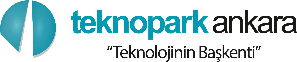 PROJE REVİZYON FORMUPROJE REVİZYON FORMUPROJE REVİZYON FORMUPROJE REVİZYON FORMUDöküman No:Döküman No:Döküman No:PROJE REVİZYON FORMUPROJE REVİZYON FORMUPROJE REVİZYON FORMUPROJE REVİZYON FORMURevizyon No:Revizyon No:Revizyon No:000PROJE REVİZYON FORMUPROJE REVİZYON FORMUPROJE REVİZYON FORMUPROJE REVİZYON FORMURevizyon Tarihi:Revizyon Tarihi:Revizyon Tarihi:PROJE REVİZYON FORMUPROJE REVİZYON FORMUPROJE REVİZYON FORMUPROJE REVİZYON FORMUKullanıcı:Kullanıcı:Kullanıcı:PROJE REVİZYON FORMUPROJE REVİZYON FORMUPROJE REVİZYON FORMUPROJE REVİZYON FORMUTarih:Tarih:Tarih:PROJE REVİZYON FORMUPROJE REVİZYON FORMUPROJE REVİZYON FORMUPROJE REVİZYON FORMUTarih:Tarih:Tarih:Firma UnvanıFirma UnvanıFirma UnvanıFirma UnvanıFirma UnvanıFirma UnvanıFirma Unvanı:::Proje Kodu-AdıProje Kodu-AdıProje Kodu-AdıProje Kodu-AdıProje Kodu-AdıProje Kodu-AdıProje Kodu-Adı:::Proje YöneticisiProje YöneticisiProje YöneticisiProje YöneticisiProje YöneticisiProje YöneticisiProje Yöneticisi:::Proje SüresiProje SüresiProje SüresiProje SüresiProje SüresiProje SüresiProje Süresi:::(Adam/Ay)Tahmini Proje BütçesiTahmini Proje Bütçesi:0,00 ₺0,00 ₺0,00 ₺0,00 ₺Proje Başlangıç TarihiProje Başlangıç TarihiProje Başlangıç TarihiProje Başlangıç TarihiProje Başlangıç TarihiProje Başlangıç TarihiProje Başlangıç Tarihi:::Ar-Ge İş GücüAr-Ge İş Gücü:Proje TGB. Baş.TarihiProje TGB. Baş.TarihiProje TGB. Baş.TarihiProje TGB. Baş.TarihiProje TGB. Baş.TarihiProje TGB. Baş.TarihiProje TGB. Baş.Tarihi:::Destek İş GücüDestek İş Gücü:Proje Tahmini Bitiş TarihiProje Tahmini Bitiş TarihiProje Tahmini Bitiş TarihiProje Tahmini Bitiş TarihiProje Tahmini Bitiş TarihiProje Tahmini Bitiş TarihiProje Tahmini Bitiş Tarihi:::Toplam İş GücüToplam İş Gücü:Proje Ek Süre TarihiProje Ek Süre TarihiProje Ek Süre TarihiProje Ek Süre TarihiProje Ek Süre TarihiProje Ek Süre TarihiProje Ek Süre Tarihi:::Toplam Proje İş GücüToplam Proje İş Gücü:Gerçekleşen Proje SüresiGerçekleşen Proje SüresiGerçekleşen Proje SüresiGerçekleşen Proje SüresiGerçekleşen Proje SüresiGerçekleşen Proje SüresiGerçekleşen Proje Süresi::: AyRevizyon Talep TarihiRevizyon Talep TarihiRevizyon Talep TarihiRevizyon Talep TarihiRevizyon Talep TarihiRevizyon Talep TarihiRevizyon Talep Tarihi:::KDV Muafiyeti RevizyonuKDV Muafiyeti RevizyonuKDV Muafiyeti RevizyonuKDV Muafiyeti RevizyonuKDV Muafiyeti RevizyonuKDV Muafiyeti RevizyonuKDV Muafiyeti RevizyonuKDV Muafiyeti RevizyonuKDV Muafiyeti RevizyonuKDV Muafiyeti RevizyonuKDV Muafiyeti RevizyonuKDV Muafiyeti RevizyonuKDV Muafiyeti RevizyonuKDV Muafiyeti RevizyonuKDV Muafiyeti RevizyonuKDV Muafiyeti RevizyonuKDV Muafiyeti RevizyonuKDV Muafiyeti RevizyonuKDV Muafiyeti RevizyonuKDV muafiyetinden yararlanmak istiyoruz.KDV muafiyetinden yararlanmak istiyoruz.KDV muafiyetinden yararlanmak istiyoruz.KDV muafiyetinden yararlanmak istiyoruz.KDV muafiyetinden yararlanmak istiyoruz.KDV muafiyetinden yararlanmak istiyoruz.KDV muafiyetinden yararlanmak istiyoruz.KDV muafiyetinden yararlanmak istiyoruz.KDV muafiyetinden yararlanmak istiyoruz.KDV muafiyetinden yararlanmak istiyoruz.KDV muafiyetinden yararlanmak istiyoruz.KDV muafiyetinden yararlanmak istiyoruz.KDV muafiyetinden yararlanmak istiyoruz.KDV muafiyetinden yararlanmak istiyoruz.√KDV muafiyetinden yararlanmak istiyoruz.KDV muafiyetinden yararlanmak istiyoruz.KDV muafiyetinden yararlanmak istiyoruz.KDV muafiyetinden yararlanmak istiyoruz.KDV muafiyetinden yararlanmak istiyoruz.KDV muafiyetinden yararlanmak istiyoruz.KDV muafiyetinden yararlanmak istiyoruz.KDV muafiyetinden yararlanmak istiyoruz.KDV muafiyetinden yararlanmak istiyoruz.KDV muafiyetinden yararlanmak istiyoruz.KDV muafiyetinden yararlanmak istiyoruz.KDV muafiyetinden yararlanmak istiyoruz.KDV muafiyetinden yararlanmak istiyoruz.KDV muafiyetinden yararlanmak istiyoruz.KDV muafiyetinden yararlanmak istiyoruz.KDV muafiyetinden yararlanmak istiyoruz.KDV muafiyetinden yararlanmak istiyoruz.KDV muafiyetinden yararlanmak istiyoruz.KDV muafiyetinden yararlanmak istiyoruz.KDV muafiyetinden yararlanmak istiyoruz.KDV muafiyetinden yararlanmak istiyoruz.KDV muafiyetinden yararlanmak istiyoruz.KDV muafiyetinden yararlanmak istiyoruz.KDV muafiyetinden yararlanmak istiyoruz.KDV muafiyetinden yararlanmak istiyoruz.KDV muafiyetinden yararlanmak istiyoruz.KDV muafiyetinden yararlanmak istiyoruz.KDV muafiyetinden yararlanmak istiyoruz.Yukarıdaki gerekçelerle talep etmiş olduğumuz proje revizyonumuzun kurullarınızca değerlendirilip sonucunun tarafımıza bildirilmesini arz ederiz.Yukarıdaki gerekçelerle talep etmiş olduğumuz proje revizyonumuzun kurullarınızca değerlendirilip sonucunun tarafımıza bildirilmesini arz ederiz.Yukarıdaki gerekçelerle talep etmiş olduğumuz proje revizyonumuzun kurullarınızca değerlendirilip sonucunun tarafımıza bildirilmesini arz ederiz.Yukarıdaki gerekçelerle talep etmiş olduğumuz proje revizyonumuzun kurullarınızca değerlendirilip sonucunun tarafımıza bildirilmesini arz ederiz.Yukarıdaki gerekçelerle talep etmiş olduğumuz proje revizyonumuzun kurullarınızca değerlendirilip sonucunun tarafımıza bildirilmesini arz ederiz.Yukarıdaki gerekçelerle talep etmiş olduğumuz proje revizyonumuzun kurullarınızca değerlendirilip sonucunun tarafımıza bildirilmesini arz ederiz.Yukarıdaki gerekçelerle talep etmiş olduğumuz proje revizyonumuzun kurullarınızca değerlendirilip sonucunun tarafımıza bildirilmesini arz ederiz.Yukarıdaki gerekçelerle talep etmiş olduğumuz proje revizyonumuzun kurullarınızca değerlendirilip sonucunun tarafımıza bildirilmesini arz ederiz.Yukarıdaki gerekçelerle talep etmiş olduğumuz proje revizyonumuzun kurullarınızca değerlendirilip sonucunun tarafımıza bildirilmesini arz ederiz.Yukarıdaki gerekçelerle talep etmiş olduğumuz proje revizyonumuzun kurullarınızca değerlendirilip sonucunun tarafımıza bildirilmesini arz ederiz.Yukarıdaki gerekçelerle talep etmiş olduğumuz proje revizyonumuzun kurullarınızca değerlendirilip sonucunun tarafımıza bildirilmesini arz ederiz.Yukarıdaki gerekçelerle talep etmiş olduğumuz proje revizyonumuzun kurullarınızca değerlendirilip sonucunun tarafımıza bildirilmesini arz ederiz.Yukarıdaki gerekçelerle talep etmiş olduğumuz proje revizyonumuzun kurullarınızca değerlendirilip sonucunun tarafımıza bildirilmesini arz ederiz.Yukarıdaki gerekçelerle talep etmiş olduğumuz proje revizyonumuzun kurullarınızca değerlendirilip sonucunun tarafımıza bildirilmesini arz ederiz.Yukarıdaki gerekçelerle talep etmiş olduğumuz proje revizyonumuzun kurullarınızca değerlendirilip sonucunun tarafımıza bildirilmesini arz ederiz.Yukarıdaki gerekçelerle talep etmiş olduğumuz proje revizyonumuzun kurullarınızca değerlendirilip sonucunun tarafımıza bildirilmesini arz ederiz.Yukarıdaki gerekçelerle talep etmiş olduğumuz proje revizyonumuzun kurullarınızca değerlendirilip sonucunun tarafımıza bildirilmesini arz ederiz.Unvan:Unvan:Unvan:Unvan:Unvan:İmza:İmza:İmza:İmza:İmza: